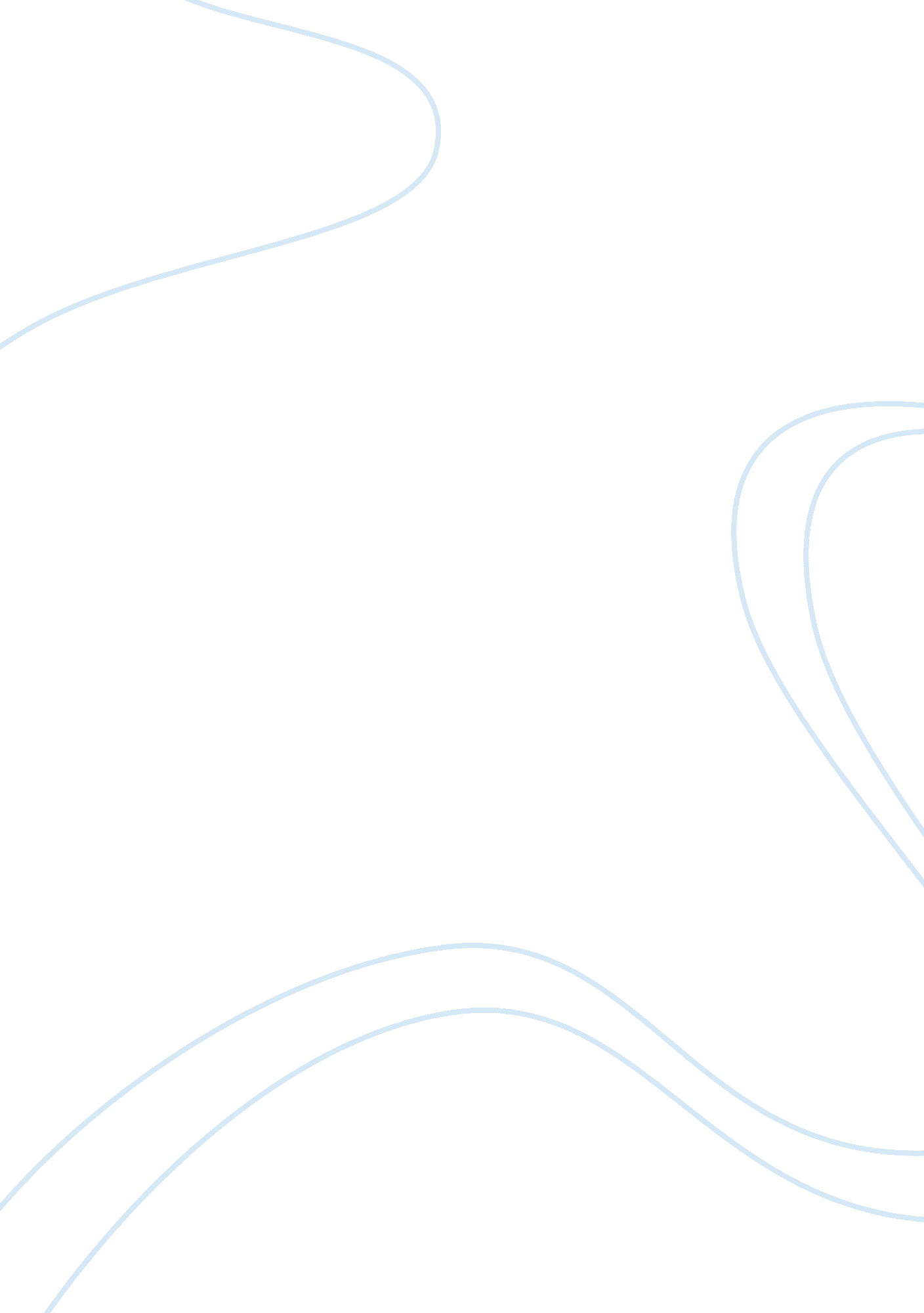 Hewlett packard deskjet printer supply chain case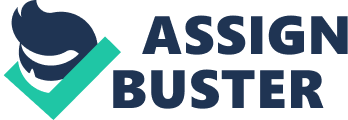 Hypothesis: Is rooms positively correlated to customers satisfied? Correlations Correlations | | 7. Rating based on scale from trip advisor | 6. Overall Rating by the scale from trip advisor | Spearman's rho | 7. Rating based on scale from trip advisor | Correlation Coefficient | 1, 000 | , 729** | | | Sig. (2-tailed) | . | , 000 | | | N | 448 | 447 | | 6. Overall Rating by the scale from trip advisor | Correlation Coefficient | , 729** | 1, 000 | | | Sig. (2-tailed) | , 000 | . | | | N | 447 | 469 | **. Correlation is significant at the 0. 01 level (2-tailed). | Hypothesis: Are service and gender positively correlated to customers satisfied? Correlations | | 6. Overall Rating by the scale from trip advisor | 11. Rating based on scale from trip advisor | Spearman's rho | 6. Overall Rating by the scale from trip advisor | Correlation Coefficient | 1, 000 | , 794** | | | Sig. (2-tailed) | . | , 000 | | | N | 469 | 457 | | 11. Rating based on scale from trip advisor | Correlation Coefficient | , 794** | 1, 000 | | | Sig. (2-tailed) | , 000 | . | | | N | 457 | 458 | **. Correlation is significant at the 0. 01 level (2-tailed). | Separate with gender Correlations | 16. Gender | 11. Rating based on scale from trip advisor | 16. Gender | male | Spearman's rho | 11. Rating based on scale from trip advisor | Correlation Coefficient | 1, 000 | . | | | | Sig. (2-tailed) | . | . | | | | N | 159 | 159 | | | 16. Gender | Correlation Coefficient | . | . | | | | Sig. (2-tailed) | . | . | | | | N | 159 | 162 | female | Spearman's rho | 11. Rating based on scale from trip advisor | Correlation Coefficient | 1, 000 | . | | | | Sig. (2-tailed) | . | . | | | | N | 126 | 126 | | | 16. Gender | Correlation Coefficient | . | . | | | | Sig. (2-tailed) | . | . | | | | N | 126 | 128 | 22 | Spearman's rho | 11. Rating based on scale from trip advisor | Correlation Coefficient | 1, 000 | . | | | | Sig. (2-tailed) | . | . | | | | N | 142 | 0 | | | 16. Gender | Correlation Coefficient | . | . | | | | Sig. (2-tailed) | . | . | | | | N | 0 | 0 | 999 | Spearman's rho | 11. Rating based on scale from trip advisor | Correlation Coefficient | 1, 000 | . | | | | Sig. (2-tailed) | . | . | | | | N | 23 | 0 | | | 16. Gender | Correlation Coefficient | . | . | | | | Sig. (2-tailed) | . | . | | | | N | 0 | 0 | Correlations | 14. Purpose of trip | 11. Rating based on scale from trip advisor | 14. Purpose of trip | leisure | Spearman's rho | 11. Rating based on scale from trip advisor | Correlation Coefficient | 1, 000 | . | | | | Sig. (2-tailed) | . | . | | | | N | 364 | 364 | | | 14. Purpose of trip | Correlation Coefficient | . | . | | | | Sig. (2-tailed) | . | . | | | | N | 364 | 368 | business | Spearman's rho | 11. Rating based on scale from trip advisor | Correlation Coefficient | 1, 000 | . | | | | Sig. (2-tailed) | . | . | | | | N | 91 | 91 | | | 14. Purpose of trip | Correlation Coefficient | . | . | | | | Sig. (2-tailed) | . | . | | | | N | 91 | 97 | 999 | Spearman's rho | 11. Rating based on scale from trip advisor | Correlation Coefficient | 1, 000 | . | | | | Sig. (2-tailed) | . | . | | | | N | 2 | 0 | | | 14. Purpose of trip | Correlation Coefficient | . | . | | | | Sig. (2-tailed) | . | . | | | | N | 0 | 0 | Service ^ rooms Correlations | | 11. Rating based on scale from trip advisor | 25. student's evaluation based on the review | Spearman's rho | 11. Rating based on scale from trip advisor | Correlation Coefficient | 1, 000 | , 337** | | | Sig. (2-tailed) | . | , 000 | | | N | 458 | 458 | | 25. student's evaluation based on the review | Correlation Coefficient | , 337** | 1, 000 | | | Sig. (2-tailed) | , 000 | . | | | N | 458 | 470 | **. Correlation is significant at the 0. 01 level (2-tailed). | Service and check in , check out Correlations | | 11. Rating based on scale from trip advisor | 17. student's evaluation based on the review | Spearman's rho | 11. Rating based on scale from trip advisor | Correlation Coefficient | 1, 000 | , 262** | | | Sig. (2-tailed) | . | , 000 | | | N | 458 | 458 | | 17. student's evaluation based on the review | Correlation Coefficient | , 262** | 1, 000 | | | Sig. (2-tailed) | , 000 | . | | | N | 458 | 470 | **. Correlation is significant at the 0. 01 level (2-tailed). | Service and breakfast Correlations | | 11. Rating based on scale from trip advisor | 27. student's evaluation based on the review | Spearman's rho | 11. Rating based on scale from trip advisor | Correlation Coefficient | 1, 000 | -, 021 | | | Sig. (2-tailed) | . | , 649 | | | N | 458 | 458 | | 27. student's evaluation based on the review | Correlation Coefficient | -, 021 | 1, 000 | | | Sig. (2-tailed) | , 649 | . | | | N | 458 | 470 | Service and pool Correlations | | 11. Rating based on scale from trip advisor | 30. student's evaluation based on the review | Spearman's rho | 11. Rating based on scale from trip advisor | Correlation Coefficient | 1, 000 | -, 007 | | | Sig. (2-tailed) | . | , 883 | | | N | 458 | 458 | | 30. student's evaluation based on the review | Correlation Coefficient | -, 007 | 1, 000 | | | Sig. (2-tailed) | , 883 | . | | | N | 458 | 470 | Hypothesis: Is sleep quality positively correlated to customer satisfaction? Correlations [DataSet1] C: Documents and SettingsGuestDesktopDATAFILE_STUDENTS_clean. sav Correlations | | 6. Overall Rating by the scale from trip advisor | 11b. Rating based on scale from trip advisor | Spearman's rho | 6. Overall Rating by the scale from trip advisor | Correlation Coefficient | 1, 000 | , 814** | | | Sig. (2-tailed) | . | , 000 | | | N | 469 | 366 | | 11b. Rating based on scale from trip advisor | Correlation Coefficient | , 814** | 1, 000 | | | Sig. (2-tailed) | , 000 | . | | | N | 366 | 367 | **. Correlation is significant at the 0. 01 level (2-tailed). | 